CONNECT:  The West Yorkshire and Harrogate Adult Eating Disorders ServiceNewsam Centre, Seacroft Hospital, Leeds LS14 6WBconnectreferrals.lypft@nhs.net connectenquiries.lypft@nhs.net T. 0113 855 6400F. 0113 855 6401CONNECT Referral FormSECTION A: INFORMATION FOR REFERRERSServices Provided CONNECT is a specialist adult eating disorders service which provides outpatient, early intervention, intensive home-based, outreach and inpatient treatment for adults (>18 years of age) with eating disorders from across the West Yorkshire and Harrogate region. We aim to provide high quality treatments as recommended by the National Institute for Clinical Excellence (NICE) and MARSIPAN (Royal College of Psychiatrists) guidelines on eating disorders to facilitate positive change in individuals with eating disorders. We provide a multi-disciplinary team (MDT) approach to care and treatment which allows individuals to develop and achieve personal growth. Due to the significant impact of the corona virus outbreak and the social distancing measures introduced to curb it’s prevalence we have had to make some significant changes to the clinical interventions we currently offer and the means in which these interventions are delivered.  Please note that all of our current interventions are offered either via inpatient treatment at the Newsam Centre or via virtual means using Zoom, Skype/WhatsApp video calls and social media.Please complete all sections electronically. CONNECT cannot accept referrals unless all the relevant information is provided below. Once completed please email to: connectreferrals.lypft@nhs.net. Please also send copies of:any recent clinical assessment lettersa recent risk assessmentmost recent blood resultsmost recent ECGPlease note that CONNECT will only assume clinical responsibility for a patient once they are actively engaged in treatment and NOT from the point of assessment. Following assessment the patient may need to be placed on a waiting list and clinical responsibility will remain with the referrer. Please note that CONNECT will not accept any referrals for patients who are not able to access regular physical health monitoring whilst receiving community treatment for their eating disorder. The CONNECT service consists of the following MDT sub-teams:East Community and Outreach Team: provides tier 2 (outpatient, early intervention) and tier 3 (intensive home-based treatment, outreach) specialist community-based eating disorders treatment for adults from the Leeds, Harrogate and Wakefield areas.West Community and Outreach Team: provides tier 2 (outpatient, early intervention) and tier 3 (intensive home-based treatment, outreach) specialist community-based eating disorders treatment for adults from the Bradford, Airedale, Craven, Kirklees and Calderdale areas.The Yorkshire Centre for Eating Disorders (YCED) (Ward 6, Newsam Centre, Seacroft Hospital, Leeds): provides tier 4 specialist inpatient eating disorders treatment for adults from the West Yorkshire and Harrogate region.  YCED also accepts out-of-area inpatient referrals but prioritises referrals from the West Yorkshire and Harrogate region.Referral CriteriaEligibility CriteriaDue to the impact of corona virus and the fact that this has led to the service having to redeploy a significant part of our clinical workforce, we have been forced to temporarily review our referral criteria in order to be able to better manage our clinical workload.  These changes will be made for as short a period as possible and will remain under constant review.CONNECT accepts referrals for individuals who:Are 18 years of age or above. The service will consider referrals for individuals who are 17 years of age but only in exceptional circumstances or if they meet CAMHS transition criteria.Have a suspected diagnosis of moderate/severe Anorexia Nervosa, i.e. core psychopathology and BMI<17kg/m². BMI <13.5kg/m² - individuals will be offered an inpatient admission to the Yorkshire Centre for Eating Disorders at Newsam Centre in Leeds.  We are currently offering inpatient treatment aimed at managing physical risk and helping individuals restore their weight to a BMI of 15-15.5kg/m²BMI 13.5-15kg/m² - individuals will be offered an online therapeutic intervention which would be preparatory to engaging in more formal psychological interventions.  This would be delivered by qualified expert professionals using Zoom as an online platform for delivery.BMI>15kg/m² - individuals will be signposted to our open access online support packages.  These include a weekly support group which is facilitated by CONNECT staff, using Zoom as an online platform for delivery.  All of the above service users would also have access to the support material that we make available via our social media channels.  We host thrice daily Instagram Live sessions at 10am, 1pm and 5pm and would recommend that you signpost your patients to our Instagram account (connectlypft) where they can find links to all of our online support.Have a suspected diagnosis of severe Bulimia Nervosa, i.e. core psychopathology with bingeing AND daily purging/compensatory behaviours (e.g. self-induced vomiting, misuse of laxatives/diuretics/insulin or other medication, excessive exercise) occurring at least 7 x per week. The service also accepts referrals for adults with mild/moderate Bulimia Nervosa (core psychopathology and weekly bingeing AND purging) if they meet FREED (First episode and rapid early intervention for eating disorders) criteria, i.e. less than 3 years duration of illness, age 18-25.Have a suspected atypical eating disorder and they are pregnant or have type 1 Diabetes Mellitus. FREEDGiven the aforementioned issues due to corona virus, we have had to take the hugely regrettable step of temporarily suspending our FREED early intervention pathway.  As soon as we return to business as usual we will be keen to recommence the FREED pathway at the earliest possible opportunityCAMHS TransitionsCONNECT provides a CAMHS transition service for individuals less than 18 years of age who are accessing CAMHS services. Referral criteria for CAMHS transition service users are the same for non-transition service users however CONNECT is able to offer an initial assessment 6 months prior to the individuals 18th birthday with a 6 month transition support period to facilitate safe and effective transition between services. Referrals for CAMHS transition service users should be made prior to the individual turning 17 ½ to ensure that an effective transition period is achieved. Referrals for individuals who are 17 ½ - 18 years of age will not be accepted.Exclusion CriteriaCONNECT does not accept referrals for individuals who have a current history of psychosis or any other psychiatric or physical health disorder which requires treatment before their eating disorder can be addressed. This includes the regular use of alcohol and illicit substances and a three month abstinence period is required prior to engaging the individual within any aspect of the service, including initial assessment. Making a ReferralAll referrals should be made by email to connectreferrals.lypft@nhs.net using the CONNECT referral form which is available at https://www.leedsandyorkpft.nhs.uk/our-services/yorkshire-centre-for-eating-disorders/. Please note that whilst the CONNECT service prioritises referrals for individuals from the West Yorkshire and Harrogate region it can also consider inpatient and second opinion referrals for individuals who are registered with a GP outside of the West Yorkshire and Harrogate catchment area. Second opinion assessments are only undertaken when the clinical capacity of the service allows, given the time taken in undertaking such assessments. In such cases the individual will require a named care coordinator from adult mental health services and the referral should be made via the NHS England Adult Eating Disorders Case Manager for Yorkshire and Humber in the first instance. CONNECT welcomes enquiries from service users and family and carers about self-referrals but referrals should be made by the appropriate healthcare professional. At present the service does not accept self-referrals.All individuals will require a screening assessment of physical risk before their referral can be considered. This screening assessment should include a minimum of:body mass index (BMI) (weight/height2)blood investigations (full blood count, urea and electrolytes, phosphate, glucose, creatine kinase, liver function tests)examination of blood pressure (erect and supine), pulse and core temperaturean electrocardiogram (ECG) If the referral is accepted it will be passed onto the appropriate CONNECT referrals team for further discussion. Each team has a weekly referrals meeting where referrals are discussed and allocated for assessment and treatment. The referrals teams aim to provide the referrer with a referral decision within 5 working days from receipt of the completed referral form. Care CoordinationCONNECT accepts direct referrals from GPs and all other health professionals from the West Yorkshire and Harrogate region. Having an allocated care coordinator from secondary mental health services is not required to access the CONNECT service unless the referral is an out-of-area referral. Whilst care coordination is not a requirement to access the CONNECT service, the recommendation following initial screening and assessment by the CONNECT team may be that there is a clinical need for care coordination (e.g. psychiatric comorbidity) from secondary mental health services.EnquiriesAll general enquiries should be made by email to connectenquiries.lypft@nhs.net. The service aims to provide a response within 5 working days. If a more urgent response is required then the enquirer will be advised to make a formal referral.   Support GroupsPlease note that all individuals are welcome to attend our weekly service user support HUB even if they do not meet our referral criteria. Likewise all family and carers of individuals affected by eating disorders are welcome to attend our monthly family and carers support group. Please direct individuals to our Instagram account (connectlypft) which will have regular updates on how to gain access to our online support groups during the period of disruption caused by corona virus. SECTION B: CONNECT REFERRAL FORMPlease complete all sections electronically. CONNECT cannot accept referrals unless all the relevant information is provided below. Once completed please email to: connectreferrals.lypft@nhs.net. Please also send copies of:any recent clinical assessment lettersa recent risk assessmentmost recent blood resultsmost recent ECGDATE OF REFERRALAREAREFERRER DETAILSCARE COORDINATOR DETAILS (if applicable, see section A)Note: CONNECT cannot accept dual diagnosis referrals or out-of-area referrals without a named care coordinatorCARE COORDINATOR DETAILSREASON FOR REFERRALPATIENT DETAILSGP DETAILSCLINICAL DETAILSSummary of current difficultiesBackground history including previous ED treatmentMHA statusBMI and physical examinationBehaviours Risk summaryPhysical Comorbidities (please list)Psychiatric Comorbidities (please list)Current Medication (please list and include dosages)Allergies (please list and give details)Food Intolerances (please list and give details if medically confirmed)Dietary Requirements Date and Summary of Most Recent Blood Investigations (please attach or send formal results with this referral form) Date and Summary of Most Recent ECG (please attach or send ECG with this referral form)Additional InformationSECTION C: TRANSFER OF CARE FROM ANOTHER ADULT EATING DISORDERS PROVIDEROnly complete if you are referring an individual currently receiving treatment from an adult eating disorders provider.Please also send a copy of an up-to-date risk assessment (e.g. FACE).Service DetailsClinicians Currently InvolvedSummary of Current Care PlanPrevious Psychological Interventions And Number of Therapy SessionsWest Yorkshire and Harrogate RegionOut of areaNameProfessionWork addressContact telephone numberEmail addressFax numberYesNoCare coordinator applicableIf applicable, is the care coordinator also the referrer? If no, then please complete the box below.NameProfessionWork addressContact telephone numberEmail addressFax numberYesNoPossible FREED (early intervention) referralAssessment and community/outpatient treatmentInpatient treatmentSecond opinion assessmentOther (please specify)NameGenderDOBHome addressPatient email NHS numberContact telephone numbersHome:Mobile:Home:Mobile:Home:Mobile:Next of kin contact detailsEthnicityIf a student please specify university and courseInterpreter requiredYesNoDon’t knowDuration of eating disorder < 3 yearsYesNoDon’t knowPatients opinion of referral to YCED (please delete as appropriate)Aware and consents to referralAware but does not consent to referralNot aware of referralOther (please specify)Aware and consents to referralAware but does not consent to referralNot aware of referralOther (please specify)Aware and consents to referralAware but does not consent to referralNot aware of referralOther (please specify)NameWork addressContact telephone numberEmail addressFax numberWeight (kg)Sitting BPSitting HRHeight (m)Standing BPStanding HRBMI (wt/ht2)Postural dropTemperatureRate of weight loss over last 4 weeks 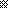 YesNoTypeFrequencyBingeing…times/day…times/weekSelf-induced vomiting…times/day….times/weekLaxative misuse…tablets/day…tablets/weekDiuretic misuse…tablets/day…tablets/weekExcessive exercise…hours/day…hours/weekAlcohol misuse(three month abstinence required) …units/weekIllicit drug use(three month abstinence required)…/day…/weekIllicit drug use(three month abstinence required)…/day…/weekOther disordered eating behaviours (please specify)…/day…/weekHistoryCurrentDetailsIdeas of self-harmIdeas of harming othersDeliberate self-harm (without suicidal intent)Suicide attemptsPlans/preparations to commit suicidePhysical harm to othersThreats/intimidation (including verbal abuse)Child protection issuesSafeguarding issuesAbscondingCompulsory admissionCurrently on antidepressants medication: Y/N if yes which one:  Other medication and dosages: YesNoDetailsNoneVeganVegetarianOther (please specify)DateSummaryDateSummaryName of serviceTier (please delete as appropriate)InpatientIntensive home-based treatmentDay-patientOutpatientNameProfessionDetailsNumber of contacts per weekCurrent meal planNursing inputMedical input including frequency of physical health monitoringPsychology inputOT inputHealth support worker inputHousing or financial issuesCrisis plan including crisis BMIOtherDatesType of therapyNumber of sessions